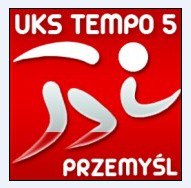 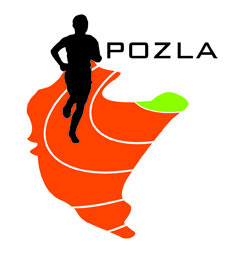 REGULAMIN ZAWODÓWORGANIZATOR:		Podkarpacki Okręgowy Związek Lekkiej Atletyki,
					UKS Tempo 5 Przemyśl
TERMIN I MIEJSCE:		19.06.2021 (sobota) – godz. 16.00, młot – godz. 15.00                                                          Stadion szkolny „Juwenia”  w Przemyślu ul. Dworskiego 98 PROGRAM ZAWODÓW: 	KOBIETY:: 		100m, 200m, 400m, 800m, 1500m, 100m ppł, 400m ppł, 1500m prz, 
w dal, wzwyż, trójskok, kula, oszczep, dysk, młot, 4x100m
MĘŻCZYŹNI:				100m, 200m, 400m, 800m, 1500m, 110m ppł, 400m ppł, 2000m prz,
 					w dal, wzwyż, trójskok, kula, oszczep, dysk, młot, 4x100mKonkurencje poza klasyfikacją Mistrzostw Województwa: 600m K, 2000m prz K 
	UCZESTNICTWO: 		Rywalizacja dla zawodników z kategorii wiekowych U-16 i starszych. 
 					Prawo startu mają wyłącznie zawodnicy zrzeszeni w klubach (licencja  
 					zawodnicza), posiadający aktualne badania lekarskie Warunkiem  
 					przyznania medali w ramach Mistrzostw	jest ukończenie konkurencji   
 					przez min. 3 zawodników. Zawodnik w ramach Mistrzostw ma prawo startu 
 					w 2 konkurencjach.  ZGŁOSZENIA:		obowiązuje wyłącznie system zgłoszeń elektronicznych pod adresem: 						http://starter.pzla.pl/ 
					system zgłoszeń otwarty jest do godz. 20.00 w dniu 17.06.2021Zgłoszenia zawodników tylko z ważną licencją PZLA					Nie będzie możliwości dopisywania zawodników poza systemem  
 					zgłoszeń.NAGRODY:			za miejsca I-III medale (Mistrzostwa woj. Podkarpackiego U-18)	FINANSE: 			Koszty organizacyjne zawodów pokrywają organizatorzy, koszty osobowe – zgłaszające kluby lub inne organizacje,Startowe – 10zł od konkurencji (kluby spoza woj. podkarpackiego)
Członkowie POZLA – start bezpłatnyUWAGA! Brak wykreślenia w panelu lub odpowiednio szybkiego zgłoszenia (telefonicznie do godz. 12.00 w dniu zawodów) zawodników niestartujących będzie skutkować naliczeniem opłaty startowej 
10zł od konkurencji. Dotyczy również klubów z woj. Podkarpackiego! Uwagi:Obowiązkowe numery startowe.Komunikat zawodów po mityngu, do pobrania ze strony internetowej POZLA Wszystkie biegi odbędą się w seriach na czasZgodnie z art. 38 „Ustawy o Sporcie” z 25.06.2010r. obowiązek ubezpieczenia zawodników od NNW należy do klubu, którego zawodnik jest reprezentantemZawodnik przystępując do startu w zawodach oświadcza, że:- zapoznał się z treścią niniejszego Regulaminu i zobowiązuje się do jego przestrzegania.- wyraża zgodę na nieodpłatne utrwalenie wizerunku w formie rejestracji foto i video, a także publikację i udostępnienie wizerunku w dokumentach sprawozdawczych, wydawnictwach oraz w Internecie przez Podkarpacki Okręgowy Związek Lekkiej AtletykiInterpretacja regulaminu należy do organizatorów, kwestie sporne rozstrzyga organizator